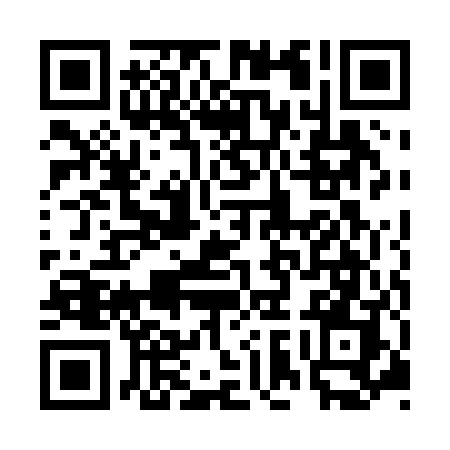 Ramadan times for Bal'ova Makhala, BulgariaMon 11 Mar 2024 - Wed 10 Apr 2024High Latitude Method: Angle Based RulePrayer Calculation Method: Muslim World LeagueAsar Calculation Method: HanafiPrayer times provided by https://www.salahtimes.comDateDayFajrSuhurSunriseDhuhrAsrIftarMaghribIsha11Mon5:095:096:4312:344:406:266:267:5412Tue5:085:086:4112:344:406:286:287:5613Wed5:065:066:3912:344:416:296:297:5714Thu5:045:046:3712:334:426:306:307:5815Fri5:025:026:3612:334:436:316:317:5916Sat5:005:006:3412:334:446:326:328:0117Sun4:584:586:3212:324:456:336:338:0218Mon4:574:576:3112:324:466:356:358:0319Tue4:554:556:2912:324:476:366:368:0420Wed4:534:536:2712:324:486:376:378:0621Thu4:514:516:2512:314:496:386:388:0722Fri4:494:496:2412:314:496:396:398:0823Sat4:474:476:2212:314:506:406:408:0924Sun4:454:456:2012:304:516:416:418:1125Mon4:434:436:1812:304:526:436:438:1226Tue4:414:416:1712:304:536:446:448:1327Wed4:394:396:1512:304:546:456:458:1528Thu4:374:376:1312:294:546:466:468:1629Fri4:364:366:1112:294:556:476:478:1730Sat4:344:346:1012:294:566:486:488:1931Sun5:325:327:081:285:577:497:499:201Mon5:305:307:061:285:587:507:509:212Tue5:285:287:051:285:587:527:529:233Wed5:265:267:031:275:597:537:539:244Thu5:245:247:011:276:007:547:549:265Fri5:225:226:591:276:017:557:559:276Sat5:205:206:581:276:017:567:569:287Sun5:185:186:561:266:027:577:579:308Mon5:165:166:541:266:037:587:589:319Tue5:145:146:531:266:047:597:599:3310Wed5:125:126:511:256:048:018:019:34